Quarterly Safety Checklist                            Site Safety Inspection 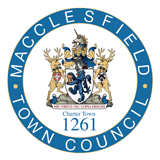                                          Site Safety Checklist Health & Safety MonitoringHealth & Safety MonitoringHealth & Safety MonitoringCompleted by:Report Title:Report Title:Annual Business Review and Health CheckDate:Health & Safety PolicyHealth & Safety PolicyHealth & Safety PolicyHealth & Safety PolicyHealth & Safety PolicyYes / No1.Has the health & safety policy been signed?has it been reviewed within the past 12 months and brought up to date?is it effectively communicated?are employees following our rules and procedures?Has the health & safety policy been signed?has it been reviewed within the past 12 months and brought up to date?is it effectively communicated?are employees following our rules and procedures?Has the health & safety policy been signed?has it been reviewed within the past 12 months and brought up to date?is it effectively communicated?are employees following our rules and procedures?Has the health & safety policy been signed?has it been reviewed within the past 12 months and brought up to date?is it effectively communicated?are employees following our rules and procedures?InsuranceInsuranceInsuranceInsuranceInsurance2.Do we have employer’s liability insurance?is a valid copy of the certificate available for employees to read?Do we have employer’s liability insurance?is a valid copy of the certificate available for employees to read?Do we have employer’s liability insurance?is a valid copy of the certificate available for employees to read?Do we have employer’s liability insurance?is a valid copy of the certificate available for employees to read?Risk Assessment - Medical CentreRisk Assessment - Medical CentreRisk Assessment - Medical CentreRisk Assessment - Medical CentreRisk Assessment - Medical Centre3.Have risk assessments been completed for any activity where potential for harm is foreseen? includingvehicle, equipment and height assessmentslifting equipmentgeneral office assessmentdisplay screen assessmentsCOSHH assessmentsmanual handling assessmentshave all identified actions been addressed?has all risk of harm been eliminated or minimised to a safe and acceptable level?have risk assessments been effectively communicated to anyone likely to be effected ?have all risk assessments been reviewed within the past 12 months and brought up to date?Are we taking a proactive approach to managing stress in the workplace?Have risk assessments been completed for any activity where potential for harm is foreseen? includingvehicle, equipment and height assessmentslifting equipmentgeneral office assessmentdisplay screen assessmentsCOSHH assessmentsmanual handling assessmentshave all identified actions been addressed?has all risk of harm been eliminated or minimised to a safe and acceptable level?have risk assessments been effectively communicated to anyone likely to be effected ?have all risk assessments been reviewed within the past 12 months and brought up to date?Are we taking a proactive approach to managing stress in the workplace?Have risk assessments been completed for any activity where potential for harm is foreseen? includingvehicle, equipment and height assessmentslifting equipmentgeneral office assessmentdisplay screen assessmentsCOSHH assessmentsmanual handling assessmentshave all identified actions been addressed?has all risk of harm been eliminated or minimised to a safe and acceptable level?have risk assessments been effectively communicated to anyone likely to be effected ?have all risk assessments been reviewed within the past 12 months and brought up to date?Are we taking a proactive approach to managing stress in the workplace?Have risk assessments been completed for any activity where potential for harm is foreseen? includingvehicle, equipment and height assessmentslifting equipmentgeneral office assessmentdisplay screen assessmentsCOSHH assessmentsmanual handling assessmentshave all identified actions been addressed?has all risk of harm been eliminated or minimised to a safe and acceptable level?have risk assessments been effectively communicated to anyone likely to be effected ?have all risk assessments been reviewed within the past 12 months and brought up to date?Are we taking a proactive approach to managing stress in the workplace?Fire Safety Fire Safety Fire Safety Fire Safety Fire Safety Yes / No4.Has a fire risk assessment been completed?have all actions been addressed?has the assessment been reviewed in the past 12 months?Has a fire risk assessment been completed?have all actions been addressed?has the assessment been reviewed in the past 12 months?Has a fire risk assessment been completed?have all actions been addressed?has the assessment been reviewed in the past 12 months?Has a fire risk assessment been completed?have all actions been addressed?has the assessment been reviewed in the past 12 months?4.Has the detection and alarm system been inspected tested and maintained within the last 12 months by a competent engineer? Has the detection and alarm system been inspected tested and maintained within the last 12 months by a competent engineer? Has the detection and alarm system been inspected tested and maintained within the last 12 months by a competent engineer? Has the detection and alarm system been inspected tested and maintained within the last 12 months by a competent engineer? 4.Have all portable fire fighting equipment been inspected and maintained by a competent person, at least annually? Have all portable fire fighting equipment been inspected and maintained by a competent person, at least annually? Have all portable fire fighting equipment been inspected and maintained by a competent person, at least annually? Have all portable fire fighting equipment been inspected and maintained by a competent person, at least annually? 4.Is the fire log book being used and is it up to date reflecting all inspections, maintenance and tests that have occurred?Is the fire log book being used and is it up to date reflecting all inspections, maintenance and tests that have occurred?Is the fire log book being used and is it up to date reflecting all inspections, maintenance and tests that have occurred?Is the fire log book being used and is it up to date reflecting all inspections, maintenance and tests that have occurred?Do we have suitable numbers of trained wardensDo we have suitable numbers of trained wardensDo we have suitable numbers of trained wardensDo we have suitable numbers of trained wardensAccidents & IncidentsAccidents & IncidentsAccidents & IncidentsAccidents & IncidentsAccidents & IncidentsYes / No5.Have any accidents occurred within the past 12 months?If yes, have these been reported, recorded and dealt with appropriately? Have any accidents occurred within the past 12 months?If yes, have these been reported, recorded and dealt with appropriately? Have any accidents occurred within the past 12 months?If yes, have these been reported, recorded and dealt with appropriately? Have any accidents occurred within the past 12 months?If yes, have these been reported, recorded and dealt with appropriately? Enforcing Authority ReportsEnforcing Authority ReportsEnforcing Authority ReportsEnforcing Authority ReportsEnforcing Authority Reports  Yes / No6.Have we been visited by any external authority?If yes, have we addressed, to a satisfactory standard any recommendations or comments made?Have we been visited by any external authority?If yes, have we addressed, to a satisfactory standard any recommendations or comments made?Have we been visited by any external authority?If yes, have we addressed, to a satisfactory standard any recommendations or comments made?Have we been visited by any external authority?If yes, have we addressed, to a satisfactory standard any recommendations or comments made?TrainingTrainingTrainingTrainingTraining   Yes / No7.Do we have suitably trained staff?For fire safety – sufficient wardensFirst aiders – sufficient coverAccess equipmentDo we have suitably trained staff?For fire safety – sufficient wardensFirst aiders – sufficient coverAccess equipmentDo we have suitably trained staff?For fire safety – sufficient wardensFirst aiders – sufficient coverAccess equipmentDo we have suitably trained staff?For fire safety – sufficient wardensFirst aiders – sufficient coverAccess equipmentMaintenance ChecksMaintenance ChecksMaintenance ChecksMaintenance ChecksMaintenance Checks   Yes / No8.Have all the required service checks been completed?Electrical testing of the fixed wirePortable appliancesEmergency lightingExtinguishers and alarm testsAccess equipmentHave all the documents relating to services been filed?Have all the required service checks been completed?Electrical testing of the fixed wirePortable appliancesEmergency lightingExtinguishers and alarm testsAccess equipmentHave all the documents relating to services been filed?Have all the required service checks been completed?Electrical testing of the fixed wirePortable appliancesEmergency lightingExtinguishers and alarm testsAccess equipmentHave all the documents relating to services been filed?Have all the required service checks been completed?Electrical testing of the fixed wirePortable appliancesEmergency lightingExtinguishers and alarm testsAccess equipmentHave all the documents relating to services been filed?SignageSignageSignageSignageSignage  Yes / No9.Is suitable signage displayed?By entrances and exits and must pointBy call points and extinguishersRacking, lifting equipmentIs suitable signage displayed?By entrances and exits and must pointBy call points and extinguishersRacking, lifting equipmentIs suitable signage displayed?By entrances and exits and must pointBy call points and extinguishersRacking, lifting equipmentIs suitable signage displayed?By entrances and exits and must pointBy call points and extinguishersRacking, lifting equipment                                                     Comments and Action Plan                                                     Comments and Action Plan                                                     Comments and Action Plan                                                     Comments and Action Plan                                                     Comments and Action Plan                                                     Comments and Action Plan                                                     Comments and Action PlanSerComment and Action RequiredComment and Action RequiredPriority(high/med/low)Priority(high/med/low)Person ResponsibleDate Task CompleteComments:Comments:Comments:Comments:Comments:Comments:Comments:Inspection Completed by:Inspection Completed by:________________________________________________________________________________________________________________________(Name)(Name)(Signature)(Signature)(Signature)Date:Date:______________________________________________________Complete a tour of the whole building and take time to check the issues properly that you have been asked to verify.  Take immediate action to rectify issues if you are able to and it is safe to do so.  Record these actions and any others that cannot be addressed today.Complete a tour of the whole building and take time to check the issues properly that you have been asked to verify.  Take immediate action to rectify issues if you are able to and it is safe to do so.  Record these actions and any others that cannot be addressed today.Complete a tour of the whole building and take time to check the issues properly that you have been asked to verify.  Take immediate action to rectify issues if you are able to and it is safe to do so.  Record these actions and any others that cannot be addressed today.Complete a tour of the whole building and take time to check the issues properly that you have been asked to verify.  Take immediate action to rectify issues if you are able to and it is safe to do so.  Record these actions and any others that cannot be addressed today.Complete a tour of the whole building and take time to check the issues properly that you have been asked to verify.  Take immediate action to rectify issues if you are able to and it is safe to do so.  Record these actions and any others that cannot be addressed today.Complete a tour of the whole building and take time to check the issues properly that you have been asked to verify.  Take immediate action to rectify issues if you are able to and it is safe to do so.  Record these actions and any others that cannot be addressed today.Jan    Feb    Mar    Apr    May    Jun    July    Aug    Sept    Oct    Nov    DecJan    Feb    Mar    Apr    May    Jun    July    Aug    Sept    Oct    Nov    DecJan    Feb    Mar    Apr    May    Jun    July    Aug    Sept    Oct    Nov    DecJan    Feb    Mar    Apr    May    Jun    July    Aug    Sept    Oct    Nov    DecJan    Feb    Mar    Apr    May    Jun    July    Aug    Sept    Oct    Nov    DecJan    Feb    Mar    Apr    May    Jun    July    Aug    Sept    Oct    Nov    DecDate & TimeDate & TimePerson conducting tourNo.QuestionsQuestionsQuestionsQuestionsY/NFire IssuesFire IssuesFire IssuesFire Issues1Are the fire extinguishers accessible, in the correct places and within the service date?Are the fire extinguishers accessible, in the correct places and within the service date?Are the fire extinguishers accessible, in the correct places and within the service date?Are the fire extinguishers accessible, in the correct places and within the service date?2Are combustible materials, waste materials and flammable substances being controlled – kept separate, chemicals stored safely, lids on etc? Rags, oils, packaging etc.Are combustible materials, waste materials and flammable substances being controlled – kept separate, chemicals stored safely, lids on etc? Rags, oils, packaging etc.Are combustible materials, waste materials and flammable substances being controlled – kept separate, chemicals stored safely, lids on etc? Rags, oils, packaging etc.Are combustible materials, waste materials and flammable substances being controlled – kept separate, chemicals stored safely, lids on etc? Rags, oils, packaging etc.3Are fire doors unlocked, not wedged? Will they close automatically in a fire?Are fire doors unlocked, not wedged? Will they close automatically in a fire?Are fire doors unlocked, not wedged? Will they close automatically in a fire?Are fire doors unlocked, not wedged? Will they close automatically in a fire?4Are the fire routes clear and unobstructed?Are the fire routes clear and unobstructed?Are the fire routes clear and unobstructed?Are the fire routes clear and unobstructed?5Do we have two fire marshals and at least one working today?Do we have two fire marshals and at least one working today?Do we have two fire marshals and at least one working today?Do we have two fire marshals and at least one working today?6Is the no smoking policy being followed?Is the no smoking policy being followed?Is the no smoking policy being followed?Is the no smoking policy being followed?Equipment SafetyEquipment SafetyEquipment SafetyEquipment Safety7Are machines in good condition – guards in place, serviced and maintained?  Are machines in good condition – guards in place, serviced and maintained?  Are machines in good condition – guards in place, serviced and maintained?  Are machines in good condition – guards in place, serviced and maintained?  8Are hand tools in good condition?  Are hand tools in good condition?  Are hand tools in good condition?  Are hand tools in good condition?  9Are defective items put out of use and being reported?Are defective items put out of use and being reported?Are defective items put out of use and being reported?Are defective items put out of use and being reported?10Are electrical cables undamaged, free from taped repairs?Are electrical cables undamaged, free from taped repairs?Are electrical cables undamaged, free from taped repairs?Are electrical cables undamaged, free from taped repairs?11Is PAT testing up to date – all items tested?Is PAT testing up to date – all items tested?Is PAT testing up to date – all items tested?Is PAT testing up to date – all items tested?12Are extension cables uncoiled when used?Are extension cables uncoiled when used?Are extension cables uncoiled when used?Are extension cables uncoiled when used?13Are knives and blades being used, stored and disposed of safely?Are knives and blades being used, stored and disposed of safely?Are knives and blades being used, stored and disposed of safely?Are knives and blades being used, stored and disposed of safely?14Is access equipment being stored safely, logged and inspected regularly? Any defects noted?Is access equipment being stored safely, logged and inspected regularly? Any defects noted?Is access equipment being stored safely, logged and inspected regularly? Any defects noted?Is access equipment being stored safely, logged and inspected regularly? Any defects noted?House-keepingHouse-keepingHouse-keepingHouse-keeping15Are the main work ways clear and tidy?  Move items stored in the way, tidy cables.Are the main work ways clear and tidy?  Move items stored in the way, tidy cables.Are the main work ways clear and tidy?  Move items stored in the way, tidy cables.Are the main work ways clear and tidy?  Move items stored in the way, tidy cables.16Are there any spills now – are these being cleared up regularly?Are there any spills now – are these being cleared up regularly?Are there any spills now – are these being cleared up regularly?Are there any spills now – are these being cleared up regularly?17Are bins emptied regularly and deliveries stored away?Are bins emptied regularly and deliveries stored away?Are bins emptied regularly and deliveries stored away?Are bins emptied regularly and deliveries stored away?ChemicalsChemicalsChemicalsChemicals18Are we using any new chemicals? If so have they been assessed and added to the log?Are we using any new chemicals? If so have they been assessed and added to the log?Are we using any new chemicals? If so have they been assessed and added to the log?Are we using any new chemicals? If so have they been assessed and added to the log?19Are chemicals – tubs, drums, bottles etc stored sensibly, put away when not in use, sealed?Are chemicals – tubs, drums, bottles etc stored sensibly, put away when not in use, sealed?Are chemicals – tubs, drums, bottles etc stored sensibly, put away when not in use, sealed?Are chemicals – tubs, drums, bottles etc stored sensibly, put away when not in use, sealed?Personal Protective EquipmentPersonal Protective EquipmentPersonal Protective EquipmentPersonal Protective Equipment20Is everyone wearing the correct PPE?  Goggles, gloves, shoes, hearing protection, mask when spraying? Is everyone wearing the correct PPE?  Goggles, gloves, shoes, hearing protection, mask when spraying? Is everyone wearing the correct PPE?  Goggles, gloves, shoes, hearing protection, mask when spraying? Is everyone wearing the correct PPE?  Goggles, gloves, shoes, hearing protection, mask when spraying? 21Is the PPE log being used?  Note the date of the last entry.        DD/MM/YYIs the PPE log being used?  Note the date of the last entry.        DD/MM/YYIs the PPE log being used?  Note the date of the last entry.        DD/MM/YYIs the PPE log being used?  Note the date of the last entry.        DD/MM/YYHealth and WelfareHealth and WelfareHealth and WelfareHealth and Welfare22Have we had any accidents in the last month?  If so are they recorded and been investigated?Have we had any accidents in the last month?  If so are they recorded and been investigated?Have we had any accidents in the last month?  If so are they recorded and been investigated?Have we had any accidents in the last month?  If so are they recorded and been investigated?23Do any employees have any ailments relating to work – or that might affect their safety?Do any employees have any ailments relating to work – or that might affect their safety?Do any employees have any ailments relating to work – or that might affect their safety?Do any employees have any ailments relating to work – or that might affect their safety?24Does anyone have any serious cuts or skin problems on their hands?  Ask.Does anyone have any serious cuts or skin problems on their hands?  Ask.Does anyone have any serious cuts or skin problems on their hands?  Ask.Does anyone have any serious cuts or skin problems on their hands?  Ask.25Is the rest area and the fridge clean and tidy?Is the rest area and the fridge clean and tidy?Is the rest area and the fridge clean and tidy?Is the rest area and the fridge clean and tidy?26Are hot and cold drinks available?Are hot and cold drinks available?Are hot and cold drinks available?Are hot and cold drinks available?27Are the toilets clean?Are the toilets clean?Are the toilets clean?Are the toilets clean?28Is there hot and cold running water, soap, cleaning and barrier creams available?Is there hot and cold running water, soap, cleaning and barrier creams available?Is there hot and cold running water, soap, cleaning and barrier creams available?Is there hot and cold running water, soap, cleaning and barrier creams available?29Do we have suitable hand drying facilities?Do we have suitable hand drying facilities?Do we have suitable hand drying facilities?Do we have suitable hand drying facilities?30Is the first aid box located in the correct place – contents full and in date?Is the first aid box located in the correct place – contents full and in date?Is the first aid box located in the correct place – contents full and in date?Is the first aid box located in the correct place – contents full and in date?31Is the general temperature in the unit acceptable?Is the general temperature in the unit acceptable?Is the general temperature in the unit acceptable?Is the general temperature in the unit acceptable?32Are there any recurring issues from last month?Are there any recurring issues from last month?Are there any recurring issues from last month?Are there any recurring issues from last month?                  Comments and Action Plan                  Comments and Action Plan                  Comments and Action Plan                  Comments and Action Plan                  Comments and Action Plan                  Comments and Action Plan                  Comments and Action PlanNo.Comment and Action RequiredComment and Action RequiredPriority(high/med/low)Priority(high/med/low)Person ResponsibleDate Task CompleteComments:Comments:Comments:Comments:Comments:Comments:Comments:Inspection Completed by:Inspection Completed by:________________________________________________________________________________________________________________________(Name)(Name)(Signature)(Signature)(Signature)Date:Date:______________________________________________________Complete a site inspection – consider an unannounced visit.  Record any actions and any others that cannot be addressed today.Complete a site inspection – consider an unannounced visit.  Record any actions and any others that cannot be addressed today.Complete a site inspection – consider an unannounced visit.  Record any actions and any others that cannot be addressed today.Complete a site inspection – consider an unannounced visit.  Record any actions and any others that cannot be addressed today.Complete a site inspection – consider an unannounced visit.  Record any actions and any others that cannot be addressed today.Complete a site inspection – consider an unannounced visit.  Record any actions and any others that cannot be addressed today.Date & TimeDate & TimePerson conducting tourClient Site DetailsClient Site DetailsEmployees presentDetails of WorkDetails of WorkClient Site DetailsClient Site DetailsWeather ConditionsWeather ConditionsEquipment Being UsedNo.QuestionsQuestionsQuestionsQuestionsY/NDocumentationDocumentationDocumentationDocumentation1Does the team have the RAMS for this job?Does the team have the RAMS for this job?Does the team have the RAMS for this job?Does the team have the RAMS for this job?2Have they completed a site safety checklist?Have they completed a site safety checklist?Have they completed a site safety checklist?Have they completed a site safety checklist?3Has a vehicle safety check been completed and recorded this month?Has a vehicle safety check been completed and recorded this month?Has a vehicle safety check been completed and recorded this month?Has a vehicle safety check been completed and recorded this month?4Does any hired access equipment being used have current certification?  Does any hired access equipment being used have current certification?  Does any hired access equipment being used have current certification?  Does any hired access equipment being used have current certification?  5Is all of our own access equipment being used on the main equipment log and subject to at least quarterly inspection?Is all of our own access equipment being used on the main equipment log and subject to at least quarterly inspection?Is all of our own access equipment being used on the main equipment log and subject to at least quarterly inspection?Is all of our own access equipment being used on the main equipment log and subject to at least quarterly inspection?TrainingTrainingTrainingTraining6Are employees properly trained for the tasks being completed?  Note last refresher/course or toolbox talk dates.                                eg  for W@H/Pasma/RAMS/Asbestos/Harness12.3.Are employees properly trained for the tasks being completed?  Note last refresher/course or toolbox talk dates.                                eg  for W@H/Pasma/RAMS/Asbestos/Harness12.3.Are employees properly trained for the tasks being completed?  Note last refresher/course or toolbox talk dates.                                eg  for W@H/Pasma/RAMS/Asbestos/Harness12.3.Are employees properly trained for the tasks being completed?  Note last refresher/course or toolbox talk dates.                                eg  for W@H/Pasma/RAMS/Asbestos/Harness12.3.7Is a site safety induction required from the client – if so has it been completed?Is a site safety induction required from the client – if so has it been completed?Is a site safety induction required from the client – if so has it been completed?Is a site safety induction required from the client – if so has it been completed?Work TasksWork TasksWork TasksWork Tasks8Is the site set up properly? Work area protected, signage, physical barriers etc.Is the site set up properly? Work area protected, signage, physical barriers etc.Is the site set up properly? Work area protected, signage, physical barriers etc.Is the site set up properly? Work area protected, signage, physical barriers etc.9Is the work being completed safely and as per the RAMS?Is the work being completed safely and as per the RAMS?Is the work being completed safely and as per the RAMS?Is the work being completed safely and as per the RAMS?10Has the work method been significantly modified and is this documented?Has the work method been significantly modified and is this documented?Has the work method been significantly modified and is this documented?Has the work method been significantly modified and is this documented?WelfareWelfareWelfareWelfare11Is at least one of the employee’s first aid trained?  When does this expire?Is at least one of the employee’s first aid trained?  When does this expire?Is at least one of the employee’s first aid trained?  When does this expire?Is at least one of the employee’s first aid trained?  When does this expire?12Is there a suitable first aid kit in the van? Accessible and in date.Is there a suitable first aid kit in the van? Accessible and in date.Is there a suitable first aid kit in the van? Accessible and in date.Is there a suitable first aid kit in the van? Accessible and in date.13Is there eye wash in the van?Is there eye wash in the van?Is there eye wash in the van?Is there eye wash in the van?14Is there a hand wash/wipe facility available?Is there a hand wash/wipe facility available?Is there a hand wash/wipe facility available?Is there a hand wash/wipe facility available?15Do they have access to toilet facilities? – if not have arrangements been discussed?Do they have access to toilet facilities? – if not have arrangements been discussed?Do they have access to toilet facilities? – if not have arrangements been discussed?Do they have access to toilet facilities? – if not have arrangements been discussed?EquipmentEquipmentEquipmentEquipment16Is all the equipment in the van and being used in good condition?Is all the equipment in the van and being used in good condition?Is all the equipment in the van and being used in good condition?Is all the equipment in the van and being used in good condition?17Are electrical items PAT tested?  Note the dateAre electrical items PAT tested?  Note the dateAre electrical items PAT tested?  Note the dateAre electrical items PAT tested?  Note the date18Is appropriate PPE being worn – or carried on the van?Is appropriate PPE being worn – or carried on the van?Is appropriate PPE being worn – or carried on the van?Is appropriate PPE being worn – or carried on the van?                                    Comments and Action Plan                                    Comments and Action Plan                                    Comments and Action Plan                                    Comments and Action Plan                                    Comments and Action Plan                                    Comments and Action Plan                                    Comments and Action PlanNo.Comment and Action RequiredComment and Action RequiredPriority(high/med/low)Priority(high/med/low)Person ResponsibleDate Task Complete1.2.3.4.5.6.7.Comments:Comments:Comments:Comments:Comments:Comments:Comments:Inspection Completed by:Inspection Completed by:________________________________________________________________________________________________________________________(Name)(Name)(Signature)(Signature)(Signature)Date:Date:______________________________________________________Complete a site safety checklist before starting every installation. Complete a site safety checklist before starting every installation. Complete a site safety checklist before starting every installation. Complete a site safety checklist before starting every installation. Complete a site safety checklist before starting every installation. Complete a site safety checklist before starting every installation. Date & TimeDate & TimeSupervisorClient Site DetailsClient Site DetailsEmployees presentDetails of WorkDetails of WorkClient Site DetailsClient Site DetailsWeather ConditionsWeather ConditionsEquipment Being UsedNo.QuestionsQuestionsQuestionsQuestionsY/NDocumentationDocumentationDocumentationDocumentation1Have you got the RAMS for this job?Have you got the RAMS for this job?Have you got the RAMS for this job?Have you got the RAMS for this job?2Are they suitable and can you follow them?Are they suitable and can you follow them?Are they suitable and can you follow them?Are they suitable and can you follow them?3If there is any working at height – are you using the best and safest access equipment for this job? Do you require a harness?If there is any working at height – are you using the best and safest access equipment for this job? Do you require a harness?If there is any working at height – are you using the best and safest access equipment for this job? Do you require a harness?If there is any working at height – are you using the best and safest access equipment for this job? Do you require a harness?4If they need to be amended make a note below and consider contacting the office if there is an impact on safety – do not take risks.If they need to be amended make a note below and consider contacting the office if there is an impact on safety – do not take risks.If they need to be amended make a note below and consider contacting the office if there is an impact on safety – do not take risks.If they need to be amended make a note below and consider contacting the office if there is an impact on safety – do not take risks.Client LiaisonClient LiaisonClient LiaisonClient Liaison5Have you discussed the work with the client?Have you discussed the work with the client?Have you discussed the work with the client?Have you discussed the work with the client?6Do you need a site induction? – have you asked about fire and emergencies?Do you need a site induction? – have you asked about fire and emergencies?Do you need a site induction? – have you asked about fire and emergencies?Do you need a site induction? – have you asked about fire and emergencies?TrainingTrainingTrainingTraining7Is everyone (are you) properly trained for the tasks being completed?  Is everyone (are you) properly trained for the tasks being completed?  Is everyone (are you) properly trained for the tasks being completed?  Is everyone (are you) properly trained for the tasks being completed?  8Is everyone (are you) confident to use the equipment? If not is the supervision OK?Is everyone (are you) confident to use the equipment? If not is the supervision OK?Is everyone (are you) confident to use the equipment? If not is the supervision OK?Is everyone (are you) confident to use the equipment? If not is the supervision OK?Work TasksWork TasksWork TasksWork Tasks9Do you have the proper equipment to protect the work area?Do you have the proper equipment to protect the work area?Do you have the proper equipment to protect the work area?Do you have the proper equipment to protect the work area?10Are there any additional hazards – overhead wires, traffic, obstructions etc?  Can you complete the work safely?Are there any additional hazards – overhead wires, traffic, obstructions etc?  Can you complete the work safely?Are there any additional hazards – overhead wires, traffic, obstructions etc?  Can you complete the work safely?Are there any additional hazards – overhead wires, traffic, obstructions etc?  Can you complete the work safely?11Are the public protected?Are the public protected?Are the public protected?Are the public protected?EquipmentEquipmentEquipmentEquipment12Is all the equipment to be used in good condition, tested and defect free?Is all the equipment to be used in good condition, tested and defect free?Is all the equipment to be used in good condition, tested and defect free?Is all the equipment to be used in good condition, tested and defect free?AsbestosAsbestosAsbestosAsbestos13Is there any asbestos material – wall coverings, soffits, cladding either identified or suspected?  If so – there must be additional controls in place – call the office before you start work.Is there any asbestos material – wall coverings, soffits, cladding either identified or suspected?  If so – there must be additional controls in place – call the office before you start work.Is there any asbestos material – wall coverings, soffits, cladding either identified or suspected?  If so – there must be additional controls in place – call the office before you start work.Is there any asbestos material – wall coverings, soffits, cladding either identified or suspected?  If so – there must be additional controls in place – call the office before you start work.14Is there any other reason to prevent the job going ahead safely?Is there any other reason to prevent the job going ahead safely?Is there any other reason to prevent the job going ahead safely?Is there any other reason to prevent the job going ahead safely?Comments or amendments to the RAMSComments or amendments to the RAMSComments or amendments to the RAMSComments or amendments to the RAMSab